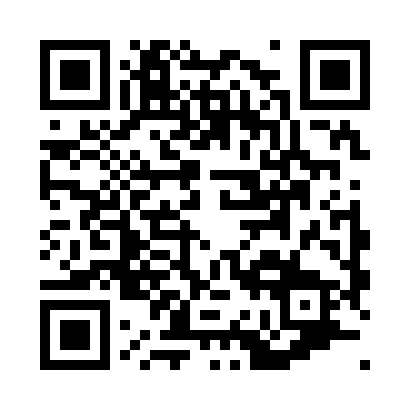 Prayer times for Wroot, East Riding of Yorkshire, UKMon 1 Jul 2024 - Wed 31 Jul 2024High Latitude Method: Angle Based RulePrayer Calculation Method: Islamic Society of North AmericaAsar Calculation Method: HanafiPrayer times provided by https://www.salahtimes.comDateDayFajrSunriseDhuhrAsrMaghribIsha1Mon2:544:401:086:499:3611:222Tue2:544:401:086:489:3511:213Wed2:554:411:086:489:3511:214Thu2:554:421:086:489:3411:215Fri2:564:431:086:489:3411:216Sat2:564:441:096:489:3311:217Sun2:574:451:096:479:3211:208Mon2:574:461:096:479:3111:209Tue2:584:471:096:479:3111:2010Wed2:594:481:096:469:3011:1911Thu2:594:491:096:469:2911:1912Fri3:004:511:096:459:2811:1913Sat3:014:521:106:459:2711:1814Sun3:014:531:106:449:2611:1815Mon3:024:541:106:449:2511:1716Tue3:034:561:106:439:2311:1717Wed3:034:571:106:439:2211:1618Thu3:044:581:106:429:2111:1519Fri3:055:001:106:419:2011:1520Sat3:065:011:106:419:1811:1421Sun3:065:031:106:409:1711:1322Mon3:075:041:106:399:1611:1323Tue3:085:061:106:389:1411:1224Wed3:095:071:106:379:1311:1125Thu3:095:091:106:379:1111:1026Fri3:105:101:106:369:0911:1027Sat3:115:121:106:359:0811:0928Sun3:125:141:106:349:0611:0829Mon3:125:151:106:339:0411:0730Tue3:135:171:106:329:0311:0631Wed3:145:181:106:319:0111:05